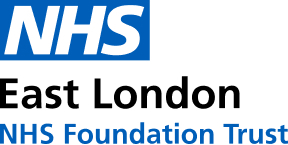 Please return completed form to: elft.DisorderedEatingSupport@nhs.netPlease attach any recent test results, assessment reports and discharge summaries to your referral. These fields are mandatory:These fields are mandatory:These fields are mandatory:These fields are mandatory:These fields are mandatory:These fields are mandatory:These fields are mandatory:These fields are mandatory:These fields are mandatory:Date of Referral:Date of Referral:Date of Referral:Is this referral urgent?(If yes, please provide details):Is this referral urgent?(If yes, please provide details):Is this referral urgent?(If yes, please provide details):Yes    No Yes    No Yes    No Yes    No Yes    No Yes    No Referrer Details:Referrer Details:Referrer Details:Referrer Details:Referrer Details:Referrer Details:Referrer Details:Referrer Details:Referrer Details:Name and Address of Referrer:Name and Address of Referrer:Name and Address of Referrer:Tel No:Tel No:Tel No:Fax No:Fax No:Fax No:Email (NHS.net if available): Email (NHS.net if available): Email (NHS.net if available): Name & Telephone number of Hospital Ward (if patient is already admitted):Name & Telephone number of Hospital Ward (if patient is already admitted):Name & Telephone number of Hospital Ward (if patient is already admitted):Demographic Information:Demographic Information:Demographic Information:Demographic Information:Demographic Information:Demographic Information:Demographic Information:Demographic Information:Demographic Information:Name of Patient:Name of Patient:Name of Patient:NHS Number:NHS Number:NHS Number:Marital Status:Marital Status:Date of Birth:Date of Birth:Date of Birth:Tel Number:Tel Number:Tel Number:Address:Address:Address:Ethnicity:Ethnicity:Ethnicity:Name and address of GP:Name and address of GP:Name and address of GP:CCG:CCG:CCG:Interpreter Required?Interpreter Required?Interpreter Required?Yes   No  (If yes, please specify:______________________)Yes   No  (If yes, please specify:______________________)Yes   No  (If yes, please specify:______________________)Yes   No  (If yes, please specify:______________________)Yes   No  (If yes, please specify:______________________)Yes   No  (If yes, please specify:______________________)Clinical Information:	Clinical Information:	Clinical Information:	Clinical Information:	Clinical Information:	Clinical Information:	Clinical Information:	Clinical Information:	Clinical Information:	BMI:Recent Rapid Weight Loss?Recent Rapid Weight Loss?Recent Rapid Weight Loss?Yes   No  If yes, please specify history of recent rapid weight loss:                                           Yes   No  If yes, please specify history of recent rapid weight loss:                                           Weight:Recent Rapid Weight Loss?Recent Rapid Weight Loss?Recent Rapid Weight Loss?Yes   No  If yes, please specify history of recent rapid weight loss:                                           Yes   No  If yes, please specify history of recent rapid weight loss:                                           Height:     Pregnancy?Pregnancy?Pregnancy?Yes   No  If yes, gestation ____ weeksYes   No  If yes, gestation ____ weeksMenstrual History:Diabetes?Diabetes?Diabetes?Yes   No Yes   No Current Eating Disorder Symptoms:Current Eating Disorder Symptoms:Current Eating Disorder Symptoms:Current Eating Disorder Symptoms:Current Eating Disorder Symptoms:Current Eating Disorder Symptoms:Current Eating Disorder Symptoms:Current Eating Disorder Symptoms:Current Eating Disorder Symptoms:(Please detail any relevant, including: anorexic thoughts, restriction, binges, compensatory behaviours and details of any recent rapid weight loss in the past six months)(Please detail any relevant, including: anorexic thoughts, restriction, binges, compensatory behaviours and details of any recent rapid weight loss in the past six months)(Please detail any relevant, including: anorexic thoughts, restriction, binges, compensatory behaviours and details of any recent rapid weight loss in the past six months)(Please detail any relevant, including: anorexic thoughts, restriction, binges, compensatory behaviours and details of any recent rapid weight loss in the past six months)(Please detail any relevant, including: anorexic thoughts, restriction, binges, compensatory behaviours and details of any recent rapid weight loss in the past six months)(Please detail any relevant, including: anorexic thoughts, restriction, binges, compensatory behaviours and details of any recent rapid weight loss in the past six months)(Please detail any relevant, including: anorexic thoughts, restriction, binges, compensatory behaviours and details of any recent rapid weight loss in the past six months)(Please detail any relevant, including: anorexic thoughts, restriction, binges, compensatory behaviours and details of any recent rapid weight loss in the past six months)(Please detail any relevant, including: anorexic thoughts, restriction, binges, compensatory behaviours and details of any recent rapid weight loss in the past six months)Mental Health Information:Mental Health Information:Mental Health Information:Mental Health Information:Mental Health Information:Mental Health Information:Mental Health Information:Mental Health Information:Mental Health Information:Current Care Team (if applicable):Current Care Team (if applicable):Care Co-ordinator?Care Co-ordinator?Yes   No  (If yes, please provide contact details below):Yes   No  (If yes, please provide contact details below):Yes   No  (If yes, please provide contact details below):Yes   No  (If yes, please provide contact details below):Yes   No  (If yes, please provide contact details below):Yes   No  (If yes, please provide contact details below):Yes   No  (If yes, please provide contact details below):Eating Disorder Symptoms:**if you tick one of the eating disorder symptoms, please state frequency of symptoms as this is required for prioritising.**For example: 3xWeek / 2xDaily. If occurring daily, please also specify how many times a dayEating Disorder Symptoms:**if you tick one of the eating disorder symptoms, please state frequency of symptoms as this is required for prioritising.**For example: 3xWeek / 2xDaily. If occurring daily, please also specify how many times a dayAge of Onset: ______Age of Onset: ______Age of Onset: ______Age of Onset: ______Age of Onset: ______Age of Onset: ______Age of Onset: ______*Recurrent episodes of binge eating, which is characterised by both eating in a discrete period of time an amount of food that is definitely larger than what most people would eat and a sense of lack of control overeating during the episodes, over a period of at least 3 months.  NOTE: This is not the same as overeating. We do not provide a weight management service or assessments for bariatric surgery.*Recurrent episodes of binge eating, which is characterised by both eating in a discrete period of time an amount of food that is definitely larger than what most people would eat and a sense of lack of control overeating during the episodes, over a period of at least 3 months.  NOTE: This is not the same as overeating. We do not provide a weight management service or assessments for bariatric surgery.*Recurrent episodes of binge eating, which is characterised by both eating in a discrete period of time an amount of food that is definitely larger than what most people would eat and a sense of lack of control overeating during the episodes, over a period of at least 3 months.  NOTE: This is not the same as overeating. We do not provide a weight management service or assessments for bariatric surgery.*Recurrent episodes of binge eating, which is characterised by both eating in a discrete period of time an amount of food that is definitely larger than what most people would eat and a sense of lack of control overeating during the episodes, over a period of at least 3 months.  NOTE: This is not the same as overeating. We do not provide a weight management service or assessments for bariatric surgery.*Recurrent episodes of binge eating, which is characterised by both eating in a discrete period of time an amount of food that is definitely larger than what most people would eat and a sense of lack of control overeating during the episodes, over a period of at least 3 months.  NOTE: This is not the same as overeating. We do not provide a weight management service or assessments for bariatric surgery.*Recurrent episodes of binge eating, which is characterised by both eating in a discrete period of time an amount of food that is definitely larger than what most people would eat and a sense of lack of control overeating during the episodes, over a period of at least 3 months.  NOTE: This is not the same as overeating. We do not provide a weight management service or assessments for bariatric surgery.*Recurrent episodes of binge eating, which is characterised by both eating in a discrete period of time an amount of food that is definitely larger than what most people would eat and a sense of lack of control overeating during the episodes, over a period of at least 3 months.  NOTE: This is not the same as overeating. We do not provide a weight management service or assessments for bariatric surgery.*Recurrent episodes of binge eating, which is characterised by both eating in a discrete period of time an amount of food that is definitely larger than what most people would eat and a sense of lack of control overeating during the episodes, over a period of at least 3 months.  NOTE: This is not the same as overeating. We do not provide a weight management service or assessments for bariatric surgery.*Recurrent episodes of binge eating, which is characterised by both eating in a discrete period of time an amount of food that is definitely larger than what most people would eat and a sense of lack of control overeating during the episodes, over a period of at least 3 months.  NOTE: This is not the same as overeating. We do not provide a weight management service or assessments for bariatric surgery.Relevant History (Detail any past contact with services and self-harm history):Relevant History (Detail any past contact with services and self-harm history):Co-morbid NeedsCo-morbid NeedsSubstance Use History (if applicable):Substance Use History (if applicable):Other Medical Conditions(if applicable):Other Medical Conditions(if applicable):Risk Concerns(Please specify if there are any past or current concerns relating self-harm or suicide): Risk Concerns(Please specify if there are any past or current concerns relating self-harm or suicide): Physical Health History:Physical Health History:Physical Health History:Physical Health History:Physical Health History:Physical Health History:Physical Health History:Physical Health History:Physical Health History:Is the patient in Hospital?                            Yes   NoHas the patient received IV medication?     Yes   NoHow is blood collection being taken?Venepunture                                               Yes   NoPICC Line                                                   Yes   NoCentral Line                                                Yes   No*PLEASE NOTE: The physical health monitoring of patients being seen in the community ED team remains the responsibility of the GP. We aim to maintain good liaison and consultation with primary and secondary care services involved with your patient’s care throughout treatment.Is the patient in Hospital?                            Yes   NoHas the patient received IV medication?     Yes   NoHow is blood collection being taken?Venepunture                                               Yes   NoPICC Line                                                   Yes   NoCentral Line                                                Yes   No*PLEASE NOTE: The physical health monitoring of patients being seen in the community ED team remains the responsibility of the GP. We aim to maintain good liaison and consultation with primary and secondary care services involved with your patient’s care throughout treatment.Is the patient in Hospital?                            Yes   NoHas the patient received IV medication?     Yes   NoHow is blood collection being taken?Venepunture                                               Yes   NoPICC Line                                                   Yes   NoCentral Line                                                Yes   No*PLEASE NOTE: The physical health monitoring of patients being seen in the community ED team remains the responsibility of the GP. We aim to maintain good liaison and consultation with primary and secondary care services involved with your patient’s care throughout treatment.Is the patient in Hospital?                            Yes   NoHas the patient received IV medication?     Yes   NoHow is blood collection being taken?Venepunture                                               Yes   NoPICC Line                                                   Yes   NoCentral Line                                                Yes   No*PLEASE NOTE: The physical health monitoring of patients being seen in the community ED team remains the responsibility of the GP. We aim to maintain good liaison and consultation with primary and secondary care services involved with your patient’s care throughout treatment.Is the patient in Hospital?                            Yes   NoHas the patient received IV medication?     Yes   NoHow is blood collection being taken?Venepunture                                               Yes   NoPICC Line                                                   Yes   NoCentral Line                                                Yes   No*PLEASE NOTE: The physical health monitoring of patients being seen in the community ED team remains the responsibility of the GP. We aim to maintain good liaison and consultation with primary and secondary care services involved with your patient’s care throughout treatment.Is the patient in Hospital?                            Yes   NoHas the patient received IV medication?     Yes   NoHow is blood collection being taken?Venepunture                                               Yes   NoPICC Line                                                   Yes   NoCentral Line                                                Yes   No*PLEASE NOTE: The physical health monitoring of patients being seen in the community ED team remains the responsibility of the GP. We aim to maintain good liaison and consultation with primary and secondary care services involved with your patient’s care throughout treatment.Is the patient in Hospital?                            Yes   NoHas the patient received IV medication?     Yes   NoHow is blood collection being taken?Venepunture                                               Yes   NoPICC Line                                                   Yes   NoCentral Line                                                Yes   No*PLEASE NOTE: The physical health monitoring of patients being seen in the community ED team remains the responsibility of the GP. We aim to maintain good liaison and consultation with primary and secondary care services involved with your patient’s care throughout treatment.Is the patient in Hospital?                            Yes   NoHas the patient received IV medication?     Yes   NoHow is blood collection being taken?Venepunture                                               Yes   NoPICC Line                                                   Yes   NoCentral Line                                                Yes   No*PLEASE NOTE: The physical health monitoring of patients being seen in the community ED team remains the responsibility of the GP. We aim to maintain good liaison and consultation with primary and secondary care services involved with your patient’s care throughout treatment.Is the patient in Hospital?                            Yes   NoHas the patient received IV medication?     Yes   NoHow is blood collection being taken?Venepunture                                               Yes   NoPICC Line                                                   Yes   NoCentral Line                                                Yes   No*PLEASE NOTE: The physical health monitoring of patients being seen in the community ED team remains the responsibility of the GP. We aim to maintain good liaison and consultation with primary and secondary care services involved with your patient’s care throughout treatment.Current Medication:Current Medication:Current Medication:Current Medication:Current Medication:Current Medication:Current Medication:Current Medication:Current Medication:Reason for Referral:Reason for Referral:Reason for Referral:Reason for Referral:Reason for Referral:Reason for Referral:Reason for Referral:Reason for Referral:Reason for Referral:Has the patient consented to referral?       Has the patient consented to referral?       Has the patient consented to referral?       Has the patient consented to referral?       Has the patient consented to referral?       Yes  No Yes  No Yes  No Yes  No Please provide any further relevant information below:Please provide any further relevant information below:Please provide any further relevant information below:Please provide any further relevant information below:Please provide any further relevant information below:Please provide any further relevant information below:Please provide any further relevant information below:Please provide any further relevant information below:Please provide any further relevant information below:Additional information on referrals process:Additional information on referrals process:Additional information on referrals process:Additional information on referrals process:Additional information on referrals process:Additional information on referrals process:Additional information on referrals process:Additional information on referrals process:Additional information on referrals process:*PLEASE NOTE: Please contact the service on using our email address if you require support with your referral and a member of our team will be able to help you.Please be aware that if your referral is accepted, the waiting time for the initial assessment depends on acuity and it might be several weeks, although we are working to try and reduce this.Please be aware that if your referral is accepted and following the initial patient assessment, it is likely that the patient will wait for treatment – unfortunately, we cannot predict how long this is likely to be. The physical health monitoring of patients being seen in community team remains the responsibility of the GP. *PLEASE NOTE: Please contact the service on using our email address if you require support with your referral and a member of our team will be able to help you.Please be aware that if your referral is accepted, the waiting time for the initial assessment depends on acuity and it might be several weeks, although we are working to try and reduce this.Please be aware that if your referral is accepted and following the initial patient assessment, it is likely that the patient will wait for treatment – unfortunately, we cannot predict how long this is likely to be. The physical health monitoring of patients being seen in community team remains the responsibility of the GP. *PLEASE NOTE: Please contact the service on using our email address if you require support with your referral and a member of our team will be able to help you.Please be aware that if your referral is accepted, the waiting time for the initial assessment depends on acuity and it might be several weeks, although we are working to try and reduce this.Please be aware that if your referral is accepted and following the initial patient assessment, it is likely that the patient will wait for treatment – unfortunately, we cannot predict how long this is likely to be. The physical health monitoring of patients being seen in community team remains the responsibility of the GP. *PLEASE NOTE: Please contact the service on using our email address if you require support with your referral and a member of our team will be able to help you.Please be aware that if your referral is accepted, the waiting time for the initial assessment depends on acuity and it might be several weeks, although we are working to try and reduce this.Please be aware that if your referral is accepted and following the initial patient assessment, it is likely that the patient will wait for treatment – unfortunately, we cannot predict how long this is likely to be. The physical health monitoring of patients being seen in community team remains the responsibility of the GP. *PLEASE NOTE: Please contact the service on using our email address if you require support with your referral and a member of our team will be able to help you.Please be aware that if your referral is accepted, the waiting time for the initial assessment depends on acuity and it might be several weeks, although we are working to try and reduce this.Please be aware that if your referral is accepted and following the initial patient assessment, it is likely that the patient will wait for treatment – unfortunately, we cannot predict how long this is likely to be. The physical health monitoring of patients being seen in community team remains the responsibility of the GP. *PLEASE NOTE: Please contact the service on using our email address if you require support with your referral and a member of our team will be able to help you.Please be aware that if your referral is accepted, the waiting time for the initial assessment depends on acuity and it might be several weeks, although we are working to try and reduce this.Please be aware that if your referral is accepted and following the initial patient assessment, it is likely that the patient will wait for treatment – unfortunately, we cannot predict how long this is likely to be. The physical health monitoring of patients being seen in community team remains the responsibility of the GP. *PLEASE NOTE: Please contact the service on using our email address if you require support with your referral and a member of our team will be able to help you.Please be aware that if your referral is accepted, the waiting time for the initial assessment depends on acuity and it might be several weeks, although we are working to try and reduce this.Please be aware that if your referral is accepted and following the initial patient assessment, it is likely that the patient will wait for treatment – unfortunately, we cannot predict how long this is likely to be. The physical health monitoring of patients being seen in community team remains the responsibility of the GP. *PLEASE NOTE: Please contact the service on using our email address if you require support with your referral and a member of our team will be able to help you.Please be aware that if your referral is accepted, the waiting time for the initial assessment depends on acuity and it might be several weeks, although we are working to try and reduce this.Please be aware that if your referral is accepted and following the initial patient assessment, it is likely that the patient will wait for treatment – unfortunately, we cannot predict how long this is likely to be. The physical health monitoring of patients being seen in community team remains the responsibility of the GP. *PLEASE NOTE: Please contact the service on using our email address if you require support with your referral and a member of our team will be able to help you.Please be aware that if your referral is accepted, the waiting time for the initial assessment depends on acuity and it might be several weeks, although we are working to try and reduce this.Please be aware that if your referral is accepted and following the initial patient assessment, it is likely that the patient will wait for treatment – unfortunately, we cannot predict how long this is likely to be. The physical health monitoring of patients being seen in community team remains the responsibility of the GP. 